人文学院2024年硕士研究生招生复试时间安排人文学院一志愿面试安排请以“报考专业+姓名”的格式尽快申请添加面试组王老师微信。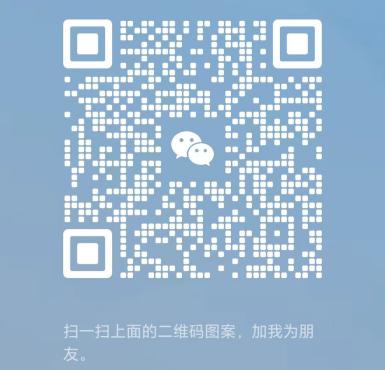 人文学院一志愿笔试考场分布人文学院一志愿笔试考场分布人文学院一志愿笔试考场分布时间考场专业2024年3月29日（周五）上午8:30-10:30L座201新闻与传播2024年3月29日（周五）
中午12:30-14:30K座223英语语言文学
外国语言学及应用语言学2024年3月29日（周五）
中午12:30-14:30L座224英语笔译英语口译学院专业名称复试形式时间候考考场联系电话人文学院英语语言文学现场复试2024年3月29日周五上午8:30L座31388186283人文学院外国语言学及应用语言学现场复试2024年3月29日周五上午8:30 下午15:00L座31388186283人文学院英语口译现场复试2024年3月29日周五上午8:30下午15:00L座31388186283人文学院新闻与传播现场复试2024年3月29日周五下午13:30L座20188186283人文学院英语笔译现场复试2024年3月30日周六上午8:30 下午13:30L座31388186283